FINANČNÍ GRAMOTNOST 21. Pan Novák šel na poštu zaplatit složenku.    V peněžence měl bankovky i mince.     Doplň výčetku a vypočítej, kolik měl peněz.2. Rodiče se rozhodli, že letos pojedou     na rodinný výlet do pražské ZOO.    Do Prahy pojedou vlakem, a potom lodí           do ZOO (tam i zpět). Stačí jim 2 500 Kč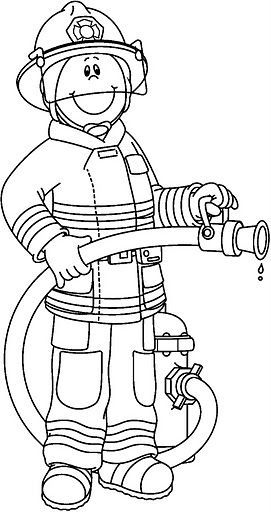 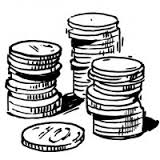 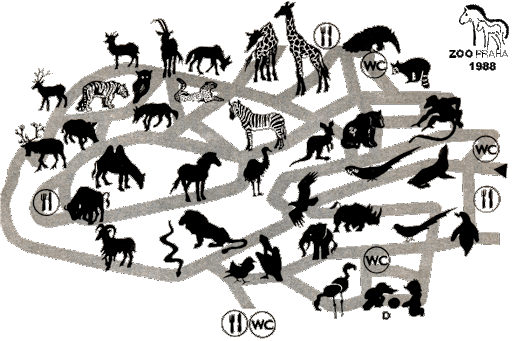                            Jméno: ……………………………….3. V ČR je průměrná mzda  29 000  Kč.     Vypočítej, o kolik korun se liší reálná mzda                 od průměrné u různých povolání.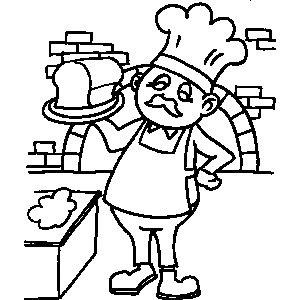 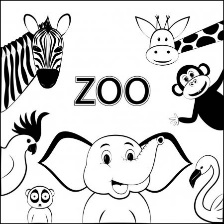 Bankovkya mincePočet kusůČástka Kč2 000 Kč36 000 Kč1 000 Kč2500 Kč3200 Kč7100 Kč650 Kč520 Kč810 Kč45 Kč32 Kč51 Kč9CelkemVýletZaplatiliRodinné jízdné ČD+MHD700 KčParníkem do ZOOa zpět (+ vstupné)1 080 KčObčerstvení640 KčCelkem utratiliVýpočet: O:_____________________________Výpočet: O:_____________________________PovoláníMzdaRozdíl  (+, -)Ředitel58 000 KčÚčetní29 600 KčDělnice23 200 KčProdavačka24 500 KčKadeřnice18 800 KčUklízečka14 460 Kč